МИНИСТЕРСТВОЭКОНОМИЧЕСКОГО РАЗВИТИЯ ПРИДНЕСТРОВСКОЙ МОЛДАВСКОЙ РЕСПУБЛИКИАКТпроверки№ 01-28/120(Копия подготовлена для размещения в информационной системе в сфере закупок)18 декабря 2023 года       										 г. ТираспольПлановое выездное контрольное мероприятие в отношениигосударственного унитарного казённого предприятия «Приднестровская железная дорога», 
комиссии по осуществлению закупок государственного унитарного казённого предприятия
«Приднестровская железная дорога» и её членовКонтрольное плановое мероприятие проведено на основании:Приказа Министерства экономического развития Приднестровской Молдавской Республики от 27 октября 2023 года № 1113 «О проведении планового выездного контрольного мероприятия в отношении государственного унитарного казённого предприятия «Приднестровская железная дорога», комиссии по осуществлению закупок государственного унитарного казённого предприятия «Приднестровская железная дорога» и её членов».Ф.И.О., номер служебного удостоверения и должность лица (лиц), осуществившего контрольное мероприятие*:Место проведения контрольного мероприятия: г. Тирасполь, ул. Свердлова, д.57.Начато в 8 часов 30 минут 30 октября 2023 года.Окончено в 17 часов 30 минут 11 декабря 2023 года.Цель, предмет и объем внепланового контрольного мероприятия:Осуществление контроля за соблюдением государственным унитарным казённым предприятием «Приднестровская железная дорога», комиссией по осуществлению закупок государственного унитарного казённого предприятия «Приднестровская железная дорога» и её членами законодательства Приднестровской Молдавской Республики в сфере закупок товаров, работ, услуг по закупкам, проведенным в период с 1 января 2020 года по 31 декабря 2020 года, в части:а) соответствия информации об объемах закупок лимитам финансирования, содержащихся в планах закупок, в извещениях об осуществлении закупок, в документации о закупках, в протоколах определения поставщиков (подрядчиков исполнителей), в протоколах заключенных контрактов, в реестрах контрактов, заключенных заказчиками;б) соблюдения требований к обоснованию закупок;в) обоснования начальной (максимальной) цены контракта, цены контракта, заключаемого с единственным поставщиком (подрядчиком, исполнителем);г) применения заказчиком мер ответственности и совершения иных действий в случае нарушения поставщиком (подрядчиком, исполнителем) условий контракта;д) соответствия поставленного товара выполненной работы (ее результатов) или оказанной услуги условиям контракта;е) соответствия использования поставленного товара, выполненной работы (ее результатов) или оказанной услуги целям осуществления закупки; ж) соответствия товаров гарантийным обязательствам;з) соблюдения условий контрактов.1. Наименование проверяемых субъектов:1.1. Юридическое лицо: Государственное унитарное казённое предприятие «Приднестровская железная дорога» (далее – ГУКП «Приднестровская железная дорога»).Адрес: г. Тирасполь, ул. Ленина, д. 59-б.Телефон:0 (533) 5-20-36.1.2. Комиссия ГУКП «Приднестровская железная дорога» по осуществлению закупок товаров, работ, услуг для обеспечения нужд ГУКП «Приднестровская железная дорога» путем проведения запроса предложений и аукциона, персональный состав которой утвержден*:2. Сведения о результатах контрольного мероприятия и выявленные нарушения: Для проведения планового контрольного мероприятия в отношении 
ГУКП «Приднестровская железная дорога», комиссии по осуществлению закупок ГУКП «Приднестровская железная дорога» и её членов ответственными лицами Министерства экономического развития Приднестровской Молдавской Республики, осуществляющими контрольное мероприятие, руководствуясь пунктом 4 Положения о порядке проведения контроля в сфере закупок товаров (работ, услуг) в отношении субъектов контроля, утвержденного Постановлением Правительства Приднестровской Молдавской Республики от 26 декабря 2019 года № 451, рассмотрены и изучены соответствующие информация и документы, представленные ГУКП «Приднестровская железная дорога» в ходе контрольного мероприятия:– План закупок товаров, работ, услуг для обеспечения нужд ГУКП «Приднестровская железная дорога» на 2020 год;– закупочная документация по аукционам и запросам предложений;– приходные накладные;– акты выполненных работ;– оборотные ведомости по счетам;– ведомости взаиморасчетов с контрагентами;– договоры и контракты;– банковские документы по расчетным и валютным счетам;– реестр контрактов;– представленные письменные пояснения ГУКП «Приднестровская железная дорога».В ходе проведения планового документарного контрольного мероприятия установлено:В соответствии со статьей 37 Закона Приднестровской Молдавской Республики 
от 30 декабря 2019 года № 267-З-VI «О республиканском бюджете на 2020 год» (далее – Закон о республиканском бюджете на 2020 год) ГУКП «Приднестровская железная дорога» 
с 1 января 2020 года осуществляет закупки товаров, работ, услуг в соответствии с Законом Приднестровской Молдавской Республики от 26 ноября 2018 года № 318-З-VI «О закупках в Приднестровской Молдавской Республике» (САЗ 18-48) (далее – Закон о закупках). 2.1. В соответствии с пунктом 2 статьи 13, пунктом 8 статьи 14 Закона о закупках государственными (муниципальными) унитарными предприятиями формируется план закупок при планировании финансово-хозяйственной деятельности государственного (муниципального) унитарного предприятия и в течение 10 (десяти) рабочих дней после утверждения плана финансово-хозяйственной деятельности государственного (муниципального) унитарного предприятия согласовывается с собственником имущества либо органом, в ведение которого собственником имущества передано данное предприятие.При этом общие требования, порядок формирования, утверждения, ведения и размещения в информационной системе планов закупок, а также форма планов закупок утверждаются Правительством Приднестровской Молдавской Республики.Во исполнение вышеуказанных норм Постановлением Правительства Приднестровской Молдавской Республики от 26 декабря 2019 года № 445 (САЗ 20-1) утверждено Положение о порядке формирования, утверждения, ведения и размещения в информационной системе планов закупок товаров, работ, услуг для обеспечения государственных (муниципальных) нужд и нужд государственных (муниципальных) унитарных предприятий.Пунктами 10, 17 и 18 вышеуказанного Положения предусмотрено, что планы закупок формируются государственными (муниципальными) унитарными предприятиями (коммерческими заказчиками) при планировании финансово-хозяйственной деятельности государственного (муниципального) унитарного предприятия и в течение 10 (десяти) рабочих дней после утверждения плана финансово-хозяйственной деятельности государственного (муниципального) унитарного предприятия согласовываются с собственником имущества данного унитарного предприятия.Решение об осуществлении закупок принимается заказчиком (коммерческим заказчиком) на основании утвержденного плана закупок.Не допускается приобретение товаров, работ, услуг, не предусмотренных утвержденным планом закупок.Следует отметить, что План закупок товаров, работ, услуг для обеспечения нужд ГУКП «Приднестровская железная дорога» на 2020 год (далее – План закупок) утвержден директором ГУКП «Приднестровская железная дорога» и согласован Министерством экономического развития Приднестровской Молдавской Республики 13 февраля 2020 года.2.2. С 9 июля 2020 года, в соответствии с подпунктами б), в) и о-1) статьи 3 Закона о закупках, закупка товара, работы, услуги для обеспечения государственных (муниципальных) нужд и коммерческих нужд (далее – закупка) – совокупность действий, осуществляемых заказчиком, коммерческим заказчиком и направленных на обеспечение государственных (муниципальных) нужд и коммерческих нужд.Закупка начинается с определения поставщика (подрядчика, исполнителя) и завершается исполнением обязательств сторонами контракта. В случае если в соответствии с настоящим Законом не предусмотрено размещение извещения об осуществлении закупки или направление приглашения принять участие в определении поставщика (подрядчика, исполнителя), закупка начинается с заключения контракта и завершается исполнением обязательств сторонами контракта, за исключением малых закупок. При осуществлении малых закупок заключение контракта не требуется.Определение поставщика (подрядчика, исполнителя) – совокупность действий, которые осуществляются заказчиками, начиная с размещения извещения об осуществлении закупки товара, работы, услуги для обеспечения государственных (муниципальных) нужд либо в установленных настоящим Законом случаях с направления приглашения принять участие в определении поставщика (подрядчика, исполнителя), и завершаются заключением контракта.Под совокупным годовым объемом закупок следует понимать утвержденный на соответствующий финансовый год общий объем финансового обеспечения для осуществления коммерческим заказчиком закупок в соответствии с Законом о закупках, в том числе для оплаты контрактов, заключенных до начала указанного финансового года и подлежащих оплате в указанном финансовом году.В соответствии с пунктами 1 и 2 статьи 14 Закона о закупках Планы закупок формируются заказчиками исходя из целей осуществления закупок.В планы закупок включаются:а) цель осуществления закупки;б) наименование предмета закупки или наименование объекта (объектов) закупки;в) общий лимит финансирования для государственных (муниципальных) заказчиков, совокупный годовой объем закупок для коммерческих заказчиков;г) способ определения поставщика (подрядчика, исполнителя);д) обоснование закупки;е) сроки осуществления закупки;ж) иная информация.Статьей 15 Закона о закупках предусмотрено, что обоснование закупки осуществляется заказчиком при формировании плана закупок и заключается в установлении соответствия планируемой закупки целям осуществления закупок, а также законодательству Приднестровской Молдавской Республики и иным нормативным правовым актам в сфере закупок.В соответствии с пунктом 3 Положения о порядке обоснования закупок товаров, работ, услуг для обеспечения государственных (муниципальных) нужд и нужд государственных (муниципальных) унитарных предприятий, утвержденного Постановлением Правительства Приднестровской Молдавской Республики от 26 декабря 2019 года № 445 (САЗ 20-1), при обосновании закупок в сроки, установленные для формирования и утверждения планов закупок товаров, работ и услуг для обеспечения государственных (муниципальных) нужд и нужд государственных (муниципальных) унитарных предприятий заказчик осуществляет:а) обоснование выбора объекта и (или) объектов закупки исходя из необходимости реализации конкретной цели (обоснование количественных и качественных параметров объекта закупки);б) обоснование начальной (максимальной) цены контракта, цены контракта, заключаемого с единственным поставщиком (подрядчиком, исполнителем);в) обоснование способа определения поставщика (подрядчика, исполнителя).Вместе с тем, согласно пункту 18 Положения о порядке формирования, утверждения, ведения и размещения в информационной системе планов закупок товаров, работ, услуг для обеспечения государственных (муниципальных) нужд и нужд государственных (муниципальных) унитарных предприятий, утвержденного Постановлением Правительства Приднестровской Молдавской Республики от 26 декабря 2019 года № 445 (САЗ 20-1), приобретение товаров, работ, услуг, не предусмотренных утвержденным планом закупок, не допускается.Также, следует учесть, что в соответствии с нормами пункта 4 статьи 14 Закона о закупках планы закупок подлежат изменению при необходимости:а) изменения целей закупок;б) внесения изменений в республиканский или местный бюджет на соответствующий год, внесения изменений в план финансово-хозяйственной деятельности государственного (муниципального) унитарного предприятия;в) использования экономии, полученной при осуществлении закупок;г) выдачи предписаний органом контроля;д) отмены заказчиком закупки;е) изменения предмета (объекта) закупки;ж) изменения начальной (максимальной) цены контракта;з) перераспределения средств в пределах годовой суммы ассигнований по разделу функциональной бюджетной классификации расходов республиканского и местных бюджетов городов (районов) в порядке, установленном нормативным правовым актом Правительства Приднестровской Молдавской Республики;и) выделения дополнительных лимитов финансирования из резервного фонда Президента Приднестровской Молдавской Республики и (или) Правительства Приднестровской Молдавской Республики.Согласно утвержденному Плану закупок общая сумма закупок ГУКП «Приднестровская железная дорога» в 2020 году определена в размере 15 475 254,85 руб.Вместе с тем, в 2020 году ГУКП «Приднестровская железная дорога» осуществлена закупка товаров, работ, услуг по 21 контракту (договору), заключенным до 2020 года, на общую сумму 2 669 525,81 руб.Перечень контрактов (договоров), заключенных до 2020 года исполнение которых осуществлено в 2020 году, отражено в Приложении № 1 к настоящему Акту проверки.Следует отметить, что Планом закупок не предусмотрено включение сумм на исполнение договоров, заключенных до 2020 года, что не соответствует требованиям статей 14, 15 Закона о закупках в редакции, действующей с 9 июля 2020 года.Кроме того, в соответствии с утвержденным Планом закупок предусмотрено проведение определения поставщика конкурентным способом по двум закупкам:– закупка дизельного топлива (способ определения поставщика – открытый аукцион, период осуществления закупки I-II квартал 2020 года);– закупка масел и смазок тепловозных (способ определения поставщика – запрос предложений, период осуществления закупки I-II квартал 2020 года).Вместе с тем, в соответствии с представленной ГУКП «Приднестровская железная дорога» закупочной документацией в 2020 году ГУКП «Приднестровская железная дорога» проведены конкурентным способом 22 закупки, из них:1. посредством проведения открытого аукциона проведены закупки:1) дизельного топлива (дата проведения 2 марта 2020 года);2) экскаватора-погрузчика (дата проведения 7 декабря 2020 года).2. посредством проведения запроса предложений проведены закупки:1) масел и смазок тепловозных (дата проведения 11 марта 2020 года);2) дизельного топлива Евро (дата проведения 7 августа 2020 года);3) бензина Аи-98 (дата проведения 7 августа 2020 года);4) бензина Аи-95 (дата проведения 7 августа 2020 года);5) бензина Аи-92 (дата проведения 7 августа 2020 года);6) электрических товаров (дата проведения 20 августа 2020 года);7) профнастила и комплектующих к нему (дата проведения 20 августа 2020 года);8) лески для триммера и электродов сварочных (дата проведения 20 августа 2020 года);9) пломб свинцовых и проволоки пломбировочной (дата проведения 20 августа 2020 года);10) услуг по освидетельствованию грузоподъемных механизмов (дата проведения 20 августа 2020 года);11) лакокрасочных материалов, растворителей (дата проведения 20 августа 2020 года);12) запорной арматуры, сантехнических материалов для душа и кухни, сантехнических материалов (трубы, муфты, радиаторы) (дата проведения 20 августа 2020 года);13) запасных частей к автомобилям (дата проведения 8 сентября 2020 года);14) специальной обуви (дата проведения 15 сентября 2020 года);15) специальной одежды (дата проведения 15 сентября 2020 года);16) средств индивидуальной защиты (дата проведения 30 сентября 2020 года - несостоявшаяся закупка);17) услуг по освидетельствованию и диагностике газовых котлов, освидетельствованию газовых котельных, проверке контура заземления котельных, освидетельствованию промышленной газовой трубы ст. Тирасполь (дата проведения 
6 октября 2020 года);18) услуг по обследованию и оценке технического состояния железнодорожного моста через р. Днестр (дата проведения 8 октября 2020 года);19) услуги по поверке и обслуживанию дефектоскопов (дата проведения 13 октября 2020 года);20) средств индивидуальной защиты (дата проведения 14 октября 2020 года).Учитывая, что Планом закупок не предусмотрено проведение определения поставщиков по вышеуказанным закупкам (подпункт 2) пункта 1 и подпункты 6)-20) 
пункта 2) ГУКП «Приднестровская железная дорога» нарушены требования статьи 14, 15 Закона о закупках, Постановления Правительства Приднестровской Молдавской Республики от 26 декабря 2019 года № 445 «Об утверждении Положения о порядке формирования, утверждения, ведения и размещения в информационной системе планов закупок товаров, работ, услуг для обеспечения государственных (муниципальных) нужд и нужд государственных (муниципальных) унитарных предприятий, формы планов закупок товаров, работ, услуг, а также порядка обоснования закупок товаров, работ и услуг» (САЗ 20-1).2.3. С 9 июля 2020 года в соответствии с подпунктом 2) подпункта з) пункта 1 статьи 48 Закона о закупках для коммерческих заказчиков допускается осуществление малых закупок на сумму, годовой объем которых не должен превышать 30 процентов совокупного годового объема закупок заказчика.Согласно утвержденному Плану закупок ГУКП «Приднестровская железная дорога» на 2020 год запланирована закупка товаров, работ и услуг на общую сумму 15 475 254,85 руб. При этом малые закупки запланированы на сумму 1 479 198,51 руб. ПМР, что составляет 9,56% от общего объема закупок ГУКП «Приднестровская железная дорога» на 2020 год. Специалистами, осуществляющими контрольное мероприятие проведен анализ фактически осуществленных в 2020 году закупок ГУКП «Приднестровская железная дорога», результат которого отражен в нижеприведенной таблице:Таблица № 1. Плановые и фактические объемы закупок ГУКП «Приднестровская железная дорога» в 2020 году:Совокупный объем закупок, осуществленный ГУКП «Приднестровская железная дорога» в 2020 года, составил 13 455 422,20 руб.Закупки товаров (работ, услуг) ГУКП «Приднестровская железная дорога» в 2020 году осуществлялись по 197 контрактам (договорам), из них:– по 28 контрактам (договорам), по результатам определения поставщика конкурентным способом (открытым аукционом, запросом предложений) на сумму 2 992 889,18 руб.;– по 18 контрактам (договорам), с субъектами естественных монополий как с единственным поставщиком (исполнителем) на сумму 3 258 131,93 руб.; – по 21 ранее заключенному контракту (договору), не включенным в план закупок на общую сумму 2 669 525,81 руб.;– по 130 контрактам (договорам), в рамках малых закупок на сумму 3 825 610,41 руб.;– закупки на сумму 708 129,37 руб. ПМР осуществлены в рамках малых закупок без заключения договоров.Перечень поставщиков товаров (работ, услуг) с указанием реквизитов договоров и сумм фактической оплаты поставленных товаров (работ, услуг) отражен в Приложении № 2 к настоящему Акту проверки.Следует отметить, что фактически доля малых закупок за 2020 год составила 42,03% (4 533 739,78руб./(13 455 422,20руб. – 2 669 525,81руб.))*100% от фактического объема закупок ГУКП «Приднестровская железная дорога», что не соответствует требованиям подпункта 2) подпункта з) пункта 1 статьи 48 Закона о закупках. Вместе с тем, в нарушение статей 14, 15 Закона о закупках по пункту 1 «Поставка электроэнергии», пункту 3 «Водопотребление и водоотведение», пункту 21 «Вывоз ТБО» утвержденного Плана закупок, а также по малым закупкам, фактические объемы закупок превышают объемы, предусмотренные Планом закупок предприятия.2.4. В соответствии с нормами статьи 17 Закона о закупках, заказчики при осуществлении закупок используют конкурентные способы определения поставщиков (подрядчиков, исполнителей) или осуществляют закупки у единственного поставщика (подрядчика, исполнителя). Конкурентными способами определения поставщиков (подрядчиков, исполнителей) являются аукционы (открытый аукцион (в том числе в электронной форме), закрытый аукцион) и запрос предложений.Статьей 44 Закона о закупках определены случаи, при которых заказчик вправе осуществлять закупку путем проведения запроса предложений, а именно:а) осуществления закупки товара, работы или услуги, являющихся предметом контракта, расторгнутого заказчиком в одностороннем порядке по основаниям, предусмотренным настоящим Законом;б) признания повторного аукциона несостоявшимся в соответствии с пунктом 2 статьи 42 настоящего Закона, а также признания несостоявшимся повторного аукциона в электронной форме в соответствии с частью второй пункта 14 статьи 43 настоящего Закона;в) в иных случаях, предусмотренных законом о республиканском бюджете на соответствующий финансовый год.Также, статьей 48 Закона о закупках определены случаи, при которых закупка может осуществляться заказчиком у единственного поставщика (подрядчика, исполнителя). Так, подпунктом з) пункта 1 статьи 48 Закона о закупках предусмотрена возможность осуществления малых закупок на сумму, установленную в законе о республиканском бюджете на очередной финансовый год.При этом пунктами 8 и 9 статьи 37 Закона о республиканском бюджете на 2020 год определены суммы, в пределах которых заказчики вправе осуществлять закупки путем проведения запросов предложений – на сумму, не превышающую 300 000,00 руб., а также осуществлять малые закупки на сумму до 200 000,00 руб.Следует отметить, что ГУКП «Приднестровская железная дорога» в 2020 году заключен контракт с ООО «Шериф» от 27 февраля 2020 года № 170/с на поставку горюче-смазочных материалов на общую сумму 4 640 000,00 руб., при этом сумма фактической поставки и оплаты горюче-смазочных материалов по данному договору составила 2 229 250,00 руб.Закупка горюче-смазочных материалов на основании вышеуказанного контракта осуществлена без применения конкурентных способов определения поставщика (без проведения аукциона, запроса предложений).Кроме того, ГУКП «Приднестровская железная дорога» осуществлено определение поставщика на поставку специальной одежды путем проведения закупки способом запрос предложений. Начальная (максимальная) цена контракта по данной закупке составила 
487 885,24 руб.Учитывая, что сумма вышеуказанного контракта на поставку горюче-смазочных материалов превышает максимально установленный предел для осуществления коммерческими заказчиками малых закупок, а сумма закупки специальной одежды превышает установленную предельную сумму для проведения запросов предложений, ГУКП «Приднестровская железная дорога» нарушены требования статей 44, 48 Закона о закупках.2.5. Исходя из норм пункта 1 статьи 16 Закона о закупках начальная (максимальная) цена контракта и в предусмотренных настоящим Законом случаях цена контракта, заключаемого с единственным поставщиком (подрядчиком, исполнителем) (далее – цена контракта), определяется и обосновывается заказчиком. При этом пунктом 3 статьи 15 Закона о закупках регламентировано, что оценка обоснованности осуществления закупок проводится в ходе контроля в сфере закупок в соответствии с настоящим Законом.Согласно статье 16 Закона о закупках цена контракта определяется и обосновывается заказчиком посредством применения следующих методов:а) метод сопоставимых рыночных цен (анализ рынка);б) тарифный метод;в) проектно-сметный метод;г) затратный метод.В соответствии с нормами статьи 16 Закона о закупках приоритетным для определения и обоснования цены контракта является метод сопоставимых рыночных цен (анализ рынка), предусматривающий установление цены контракта на основании общедоступной информации о рыночных ценах товаров, работ, услуг, планируемых к закупкам, полученная у не менее чем 2 (двух) поставщиков (подрядчиков, исполнителей), осуществляющих поставки идентичных товаров, работ, услуг, планируемых к закупкам, или при их отсутствии однородных товаров, работ, услуг.Согласно нормам пунктов 8 и 19 Методических рекомендаций по применению методов определения начальной (максимальной) цены контракта, цены контракта, заключаемого с единственным поставщиком (подрядчиком, исполнителем), утвержденных Приказом Министерства экономического развития Приднестровской Молдавской Республики от 24 декабря 2019 года № 1127, обоснование цены контракта заключается в выполнении расчета указанной цены с приложением подтверждающей информации и документов либо с указанием реквизитов документов, на основании которых выполнен расчет. Оригиналы использованных при определении, обосновании цены контракта документов, снимки экрана («скриншот»), содержащие изображения соответствующих страниц сайтов с указанием даты их формирования, необходимо хранить с иными документами о закупке, подлежащими хранению в соответствии с требованиями Закона о закупках.Пунктами 3 и 4 статьи 16 Закона о закупках определено, что при применении метода сопоставимых рыночных цен (анализ рынка) информация о ценах товаров, работ, услуг должна быть получена с учетом сопоставимых с условиями планируемой закупки коммерческих и (или) финансовых условий поставок товаров, выполнения работ, оказания услуг.В 2020 году ГУКП «Приднестровская железная дорога» проведено 22 закупки конкурентным способом определения поставщика (включая повторные) из них: 2 аукционов, 20 запросов предложений.В соответствии с извещением, закупочной документацией по проводимым закупкам при определении поставщиков конкурентным способом (аукцион, запрос предложений) заказчиком определены соответствующие предмет (объекты) закупки и существенные условия заключения контракта.Согласно закупочной документации и обоснования начальной (максимальной) цены контрактов по нижеприведенным закупкам ГУКП «Приднестровская железная дорога», для определения начальной (максимальной) цены контракта по проводимым закупкам при определении поставщиком конкурентным способом применен метод сопоставимых рыночных цен (анализ рынка). Начальная (максимальная) цена контракта по соответствующим лотам по данным закупкам определена исходя из определенных источников ценовой информации, представленных организациями в адрес 
ГУКП «Приднестровская железная дорога».В ходе анализа обоснованности начальной (максимальной) цены контракта по проведенным закупкам конкурентным способом исходя из представленных документов 
ГУКП «Приднестровская железная дорога» специалистами, осуществляющими контрольное мероприятие, выявлены нарушения в части обоснования начальной (максимальной) цены контракта по следующим закупкам, информация о которых отражена в Приложении № 3 к настоящему Акту проверки.Таким образом, формирование начальной (максимальной) цены контрактов по закупкам, отраженным в Приложении № 3 к настоящему Акту проверки осуществлены ГУКП «Приднестровская железная дорога» с нарушением норм статьи 16 Закона о закупках, пунктов 8 и 19 Методических рекомендаций по применению методов определения начальной (максимальной) цены контракта, цены контракта, заключаемого с единственным поставщиком (подрядчиком, исполнителем), утвержденных Приказом Министерства экономического развития Приднестровской Молдавской Республики от 24 декабря 2019 года № 1127.2.6. В ходе проверки лицами, осуществляющими контрольное мероприятие изучены и проанализированы исполнение заключенных договоров и контрактов с соответствующими поставщиками, исполнителями, подрядчиками товаров (работ, услуг), исполнение которых осуществлялось сторонами в 2020 году, а также приходные документы по приобретению товарно-материальных ценностей, акты выполненных работ (услуг) и платежные документы за 2020 год.1. По результатам рассмотрения вышеуказанных документов выявлены ряд нарушений в части исполнения условий заключенных контрактов. Информация о контрактах, исполненных с нарушениями предусмотренных условий отражена в Приложении № 4 к настоящему Акту проверки.2. В соответствии с пояснениями, представленными ГУКП «Приднестровская железная дорога» претензий к поставщикам товаров (работ, услуг) за проверяемый период (2020 год) у ГУКП «Приднестровская железная дорога», также, как и со стороны поставщиков товаров (работ, услуг) к ГУКП «Приднестровская железная дорога», не имеется, что свидетельствует о выполнении поставщиками гарантийных обязательств на товары (работы, услуги).2.7. В целях определения соответствия поставленного товара, выполненной работы (ее результатов) или оказанной услуги условиям контракта и соответствия использования поставленного товара, выполненной работы (ее результатов) или оказанной услуги целям осуществления закупки ответственными лицами, осуществляющими контрольное мероприятие, для проверки определен перечень оборудования и товаров (выборочно по ценовому критерию) согласно нижеприведенной таблицы: Вышеуказанные товары установлены на территории ГУКП «Приднестровская железная дорога» либо имеются в наличии в подразделениях предприятия, за исключением товарных позиций «Бензотриммер скорость вращения 9000 об/мин» в количестве 1 единицы, «Электротриммер 220V, 2,2Кв, 9000 об/мин» в количестве 2 единиц, «мобильный телефон Xiaomi Redmi 9 4/64 new» в количестве 1 единицы и «мобильный телефон Realme C3 3/64new» в количестве 1 единицы. Согласно представленного ГУКП «Приднестровская железная дорога» пояснения (письмо от 13 декабря 2023 года исх. № 1/12):1) 2 единицы электротриммера Кедр и 1 единица бензотриммера Фермер вышли из строя и были списаны, что подтверждено прилагаемыми к письму ГУКП «Приднестровская железная дорога» актами списания № 002011 от 22 июля 2021 года и  № 002089, № 002098 от 30 декабря 2022 года;2) мобильный терминал Xiaomi Redmi 9 4/64 new в количестве 1 единицы и мобильный терминал Realme C3 3/64new в количестве 1 единицы были реализованы сотрудникам предприятия, которые были уволены в связи с сокращением штата предприятия в 2023 году, что подтверждено копиями ТТН на реализацию.Таким образом ГУКП «Приднестровская железная дорога» не соблюдены требования статей 14, 15, 16, 44, 48 Закона Приднестровской Молдавской Республики от 26 ноября 
2018 года № 318-З-VI «О закупках в Приднестровской Молдавской Республике» 
(САЗ 18-48), Постановления Правительства Приднестровской Молдавской Республики 
от 26 декабря 2019 года № 445 «Об утверждении Положения о порядке формирования, утверждения, ведения и размещения в информационной системе планов закупок товаров, работ, услуг для обеспечения государственных (муниципальных) нужд и нужд государственных (муниципальных) унитарных предприятий, формы планов закупок товаров, работ, услуг, а также порядка обоснования закупок товаров, работ и услуг» (САЗ 20-1), Приказа Министерства экономического развития Приднестровской Молдавской Республики 
от 24 декабря 2019 года № 1127 «Об утверждении Методических рекомендаций по применению методов определения начальной (максимальной) цены контракта, цены контракта, заключаемого с единственным поставщиком (подрядчиком, исполнителем)» (САЗ 23-29).3. Предписание (представление) по устранению выявленных нарушений и срок их устранения: отсутствует.4. Подпись лица (лиц), осуществляющих контрольное мероприятие*:5. С основаниями проведения, полномочиями органа государственного контроля (надзора) и предметом контрольного мероприятия ознакомлен (-а):5.1. Генеральный директор ГУКП «Приднестровская железная дорога» 5.2. Комиссия по закупкам ГУКП «Приднестровская железная дорога»:6. С актом ознакомлен (-а), второй экземпляр акта получен:6.1. Генеральный директор ГУКП «Приднестровская железная дорога» 6.2. Комиссия по закупкам ГУКП «Приднестровская железная дорога»:МИНИСТЕРУЛ ДЕЗВОЛТЭРИЙ ЕКОНОМИЧЕАЛ РЕПУБЛИЧИЙМОЛДОВЕНЕШТЬ НИСТРЕНЕ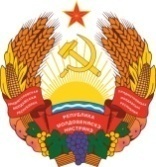 МIНIСТЕРCТВО ЕКОНОМIЧНОГО РОЗВИТКУПРИДНIСТРОВСЬКОIМОЛДАВСЬКОI РЕСПУБЛIКИ№ п/п№ закупки согласно Плана закупокНаименование товара (работы, услуги) согласно утвержденного Плана закупокСумма, согласно утвержденного плана закупок, руб. ПМРОбщая сумма заключенных контрактов/счетов (фактическая оплата), руб. ПМРОтклонение руб. ПМР1234561Закупки, осуществленные в соответствии с утвержденным Планом закупокЗакупки, осуществленные в соответствии с утвержденным Планом закупок1.11Поставка электроэнергии1 246 400,002 448 564,27- 1 202 164,271.22Стоимость и поставка природного газа789 184,00695 670,3493 513,661.33Водопотребление и водоотведение75 675,3993 392,80- 17 717,411.421Вывоз ТБО20 040,8020 504,52- 463,721.526Коммунальные платежи служебной квартиры2 500,001 135,501 364,501.615Дизельное топливо (аукцион)11 600 000,001 499 190,0010 100 810,001.730Масла и смазки тепловозные (запрос предложений)262 256,1548 388,64213 867,512Закупки, не предусмотренные утвержденным Планом закупокЗакупки, не предусмотренные утвержденным Планом закупок2.1По результатам проведенного аукциона:125 000,002.2По результатам проведенных запросов предложений:1 320 310,5439, 12-14, 16-20, 22-25, 27-29, 31-51Малые закупки1 479 198,514 533 739,78- 3 054 541,274Закупки, не включенные в План закупок (по контрактам (договорам) заключенным до 2020 года, исполнение которых осуществлено в 2020 году)2 669 525,81Итого15 475 254,8513 455 422,202 019 832,65№ п/пНаименование товараЕд. изм.Кол-воЦена за ед., руб.Сумма, руб.№ и дата контрактаПриходный документ123456781Точка доступа MikroTik DISC Lite 5 (RBDiscG-5acD) a/b/g/n/ac 5ГГц, РоЕшт61 049,606 297,60Контракт № 358 от 02.12.20 г. с ЗАО «Тираэт»Расходная накладная № 1217837 от 07.12.2020г.2Монитор 32 «Philips 327 E8QJAB/00 (IPS, 1920*1080,4мс, Mega Infinity DCR,250 кд/мбDP/HDMI/SUB, SPK 2*3W)шт13 439,083 439,08по счету с 
ЗАО «Тираэт»Расходная накладная № 1217834 от 07.12.2020г.3Монитор 27 «АОС I2781FH (IPS, 4 мс,1920*1080,2*HDMI/D-Sub,250кд/м,50млн:1) blackшт13 247,203 247,20по счету с 
ЗАО «Тираэт»Расходная накладная № 1215413 от 02.12.2020г.4Принтер МФУ CANON i-SENSYS MF 267dw (A4, Lan/USB/Wi-Fi,28 стр/мин, duplex, ЖК-панель,к-ж 051/051) blackшт16 648,566 648,56по счету с 
ЗАО «Тираэт»Расходная накладная № 1231705 от 29.12.2020г.5Бензотриммер скорость вращения 9000 об/миншт22 150,004 300,00Контракт № 224/с от 30.06.2020 с ИП Кравченко И.В.Расходная накладная №136 от 19.06.2020г.6Электротриммер 220V, 2,2Кв, 9000 об/миншт12 000,002 000,00Контракт № 224/с от 30.06.2020 с ИП Кравченко И.В.Расходная накладная №136 от 19.06.2020г.6Электротриммер 220V, 2,2Кв, 9000 об/миншт12 000,002 000,00Контракт № 224/с от 30.06.2020 с ИП Кравченко И.В.Расходная накладная № 154 от 8.07.20г.7Автошины Barum летние 215/60 R16 99H XL Bravuris 5HMшт81 161,009 288,00Контракт № 203/c от 15.06.2020г. с ООО «АвтоОбувь»Расходная накладная № 67 от 24.06.2020г.8шкаф с тремя раздвижными дверямишт112 550,0012 550,00по счету с ООО «Формтекс»ТТН № 2987 от 22.12.2020г.9стол угловой с приставкойшт15 700,005 700,00по счету с ООО «Формтекс»ТТН № 2987 от 22.12.2020г.10тумбашт11 100,001 100,00по счету с ООО «Формтекс»ТТН № 2987 от 22.12.2020г.11стол обеденный из натурального деревашт23 100,006 200,00по счету с ООО «Формтекс»Накладная № 002986 от 17.12.2020г.12скамейка из натурального деревашт41 700,006 800,00по счету с ООО «Формтекс»Накладная 
№ 002986 17.12.2020г.13Шлагбаум из алюминияшт63 510,0021 060,00Контракт №47/2019 от 26.12.19 с СООО «Тирпа»Накладная № 28от 26.10.202014рукав пожарный d51 (2 гайки)к-т6380,002 280,00по счету с 
ООО «Анком»Расходная накладная №959 от 05.10.2020г.15рукав пожарный d66 (2 гайки)к-т4936,203744,80по счету с 
ООО «Анком»Расходная накладная №959 от 05.10.2020г.16аккамулятор 12V 100AH Mutlu, Турцияшт41 138,504 554,00Контракт №195/с от 25.05.20 с ООО «Фирма Трейдком-Т»Расходная накладная №831 от 26.05.2020г.17аккамулятор 12V 190AH Mutlu, Турцияшт52 150,0010 750,00Контракт №195/с от 25.05.20 с ООО «Фирма Трейдком-Т»Расходная накладная №831 от 26.05.2020г.18Шины Кама 10,00 R 20 ОИ-73Бшт42 500,0010 000,00Контракт № 239/с от 14.07.2020г. с ООО "А-Центр"Расходная накладная №484 от 29.07.2020г.19Шины Rosava 9,00 R 20 БЦФ 311шт21 420,002 840,00Контракт № 239/с от 14.07.2020г. с ООО "А-Центр"Расходная накладная №484 от 29.07.2020г.20Шины Кама 15,5 R 38 Ф-2Ашт43 880,0015 520,00Контракт № 239/с от 14.07.2020г. с ООО "А-Центр"Расходная накладная №484 от 29.07.2020г.21Экскаватор-погрузчик ЭП-Ф-П-01 на базе трактора "Беларус-92П" со смещаемой осью копания, мех. Телескопической рукоятью с экскаваторным ковшом (0,25 м3) и погрузочным челюстным ковшом (0,75 м3) + вилы грузовыешт1500 000,00500 000,00Контракт № 376 от 29.12.20 с ООО «Агромеханизм»Расходная накладная № 486 от 1.03.21г.22мобильный телефон Xiaomi Redmi 9 4/64 newшт13 390,003 390,00по счету с ООО «Моби-Групп»Расходная накладная № 1113 от 08.10.202023мобильный телефон Xiaomi Redmi 9 4/64 newшт13 390,003 390,00по счету с ООО «Моби-Групп»Расходная накладная № 1212 от 01.12.2020г. 24мобильный телефон Xiaomi Redmi 9 4/64 newшт13 390,003 390,00по счету с ООО «Моби-Групп»Расходная накладная №1305 от 09.12.2020 г.25мобильный телефон Realme C3 3/64newшт12 650,002 650,00по счету с ООО «Моби-Групп»Расходная накладная №1305 от 09.12.2020 г.